Project Code 117   QID 120038C31      Project Code 117   QID 120038C31        OMB No. 0535-0088:  Approval Expires 7/31/2018  OMB No. 0535-0088:  Approval Expires 7/31/2018  OMB No. 0535-0088:  Approval Expires 7/31/2018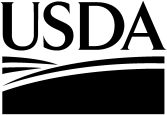 FORM C – 1  POTATO YIELD SURVEYPre-Harvest Lab Determinations2018FORM C – 1  POTATO YIELD SURVEYPre-Harvest Lab Determinations2018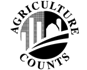 NATIONALAGRICULTURAL STATISTICSSERVICEMaine OnlyDate:Unit 1 - Long PotatoesUnit 1 - Long PotatoesUnit 1 - Long PotatoesUnit 1 - Long PotatoesMaine Only   Maine Only   Maine Only   Maine Only   Maine Only    SIZEGroupGrade #1Grade #1Grade #1Grade #2Grade #2CullCull SIZEGroupNumberGramsGramsNumberGramsNumberGrams1 ½”  - less than 1 7/8”. . . . . . . . . . . 18028038048051 7/8” - less than 2”. . . . . . . . . . . . . 3814815816817Less than 2” but over 4 oz. orgreater than 2” but less than 6 oz.48188198198208218228236 oz. – less than 8 oz.. . . . . . . . . . . 58248258258268278288298 oz. – less than 10 oz.. . . . . . . . . . 783683783783883984084110 oz. – less than 12 oz.. . . . . . . . . 984884984985085185285312 oz. – less than 14 oz.. . . . . . . . . 1186086186186286386486514 oz. and over. . . . . . . . . . . . . . . . 13872873873874875876877GramsForm B Lab Weight 1/. . . . . . . . . . . . Enter Type:  (Russet – 3,   Shepody – 4)880Sum of Form C Weight 1/. . . . . . . . 1/	If weight difference is greater than 5%, recheck Form B and Form C weights. If still unable to 	reconcile, 	contact statistician.1/	If weight difference is greater than 5%, recheck Form B and Form C weights. If still unable to 	reconcile, 	contact statistician.Unit 2 - Long PotatoesUnit 2 - Long PotatoesUnit 2 - Long PotatoesUnit 2 - Long PotatoesMaine Only   Maine Only   Maine Only   Maine Only   Maine Only    SIZEGroupGrade #1Grade #1Grade #1Grade #2/Grade #2/CullCull SIZEGroupNumberGramsGramsNumberGramsNumberGrams1 ½”  - less than 1 7/8”. . . . . . . . . . . 19029039049051 7/8” - less than 2”. . . . . . . . . . . . . 3914915916917Less than 2” but over 4 oz. orgreater than 2” but less than 6 oz.49189199199209219229236 oz. – less than 8 oz.. . . . . . . . . . . 59249259259269279289298 oz. – less than 10 oz.. . . . . . . . . . 793693793793893994094110 oz. – less than 12 oz.. . . . . . . . . 994894994995095195295312 oz. – less than 14 oz.. . . . . . . . . 1196096196196296396496514 oz. and over. . . . . . . . . . . . . . . . 13972973973974975976977GramsForm B Lab Weight 1/. . . . . . . . . . . . Enter Type:  (Russet – 3,   Shepody – 4)980Sum of Form C Weight 1/. . . . . . . . 1/	If weight difference is greater than 5%, recheck 	Form B and Form C weights. If still unable to 	reconcile, contact statistician.Date:  												1/	If weight difference is greater than 5%, recheck 	Form B and Form C weights. If still unable to 	reconcile, contact statistician.Sizer:  												1/	If weight difference is greater than 5%, recheck 	Form B and Form C weights. If still unable to 	reconcile, contact statistician.Recorder:  											